智新超越教育冬令营--清华学习力特训营家长注意啦！近年来，孩子问题频发，看看你的孩子有没有？1、学习没动力厌学、做作业慢、网瘾……2、不自信孤僻、轻生、性格怯懦、少言寡语、拖沓、惧怕演讲……3、叛逆早恋、离家出走、与老师父母对着干、小霸王……孩子的成长如蚕蛹化蝶的过程，必然伴随着问题和伤痛，问题孩子，成长不利，爸爸妈妈夜不能寐心急如焚，作为教育机构的小编对此深有所感。如何解决问题，让孩子顺利化茧成蝶？且看下面绝密档案！绝密档案—原地打转的陀螺  学员一：光明问题表现：成绩很稳定，班里62名同学，稳定居于第62名；班里的“活动分子”，上三天课被老师“赶”出教室五次；恨书恨到咬牙切齿，将书撕碎扔到了英语老师的脸上……父母做法：“你们确定可以教好光明吗？”光明爸爸第一次来到智新超越的时候，搬着厚厚的教研资料，都是他以往咨询过的教育机构，很显然，都以失败而告终。爱之深，责之切，光明爸爸气愤到要打断光明的腿。症状诊断：厌学严重患者，家长对此无计可施，寻求帮助无明显效果解决方案：专业老师文静对光明问题做出判断：光明有严重的厌学情绪，与他学习过程中产生的负面情绪没有得到合理的疏解有很大关系，学习兴趣和学习原动力不足，是导致光明一系列行为的根本原因。光明的蜕变：经过十天学习力特训营后，光明的生命开始绽放光彩。厌学情绪经过合理的开导而得到疏解，学习兴趣和学习力的提升，让他渐渐爱上学习，接受与学习相关的人和事物。在当年的期末考试中，光明的成绩终于出现了浮动，他取得了班级并列第十名的好成绩，并得到了他上学以来第一张奖状。当陀螺找到了自己的方向，必定不会再原地旋转，而且还会跑得更快！绝密档案—含苞待放的花儿学员二：煦媛问题表现：十岁的她，见到陌生人的时候，躲在妈妈的身后，眼神怯怯地看向这个世界。父母做法：煦媛的爸爸妈妈都是教授，工作很忙，没有太多时间去陪伴孩子。症状诊断：安全感缺失，没有自信解决方案：含苞待放的花儿，老师们看到煦媛的时候，不约而同地想到。花儿要绽放，增强自信是关键。花儿绽放了：在超级学习力特训营中，老师们根据煦媛的性格特点，给煦媛多一些的表现机会，让孩子当众讲话，表达自己的感受和看法，培养孩子团队精神，激发勇气和自信。在结营的时候，煦媛勇敢大方地在上千人面前做展示表演，赢得了阵阵掌声，花儿绽放了。绝密档案—竖着毛发的小狼学员三：博源问题表现：“我是被妈妈骗来的，妈妈告诉我这里是打篮球的，我要回去，必须要回去……”这是博源来到智新超越做的第一件事，紧接着呀，他用一切方式，要达到了离开这里的目的，哭闹撞墙，只为了摆脱所谓的“束缚”。父母做法：“我希望妈妈可以一周不打不骂我……”，这是博源的期待，“这是我的手背被铅笔扎的痕迹，妈妈追着我打，我的鞋子都跑掉了，然后抓住我后，就打我的屁股……”通过博源的描述，我们看到了博源妈妈处理孩子叛逆的方式。通过对博源妈妈的采访，我们了解到，妈妈是一位硕士，爸爸也是硕士，两位的共同期待就是希望儿子可以成为一名博士。在这种期待下，儿子的叛逆表现，让妈妈更加失落失望，从而产生对孩子打骂的行为，进而使这个家庭的教育陷入到一种恶性的循环之中……症状诊断：竖着毛发的小狼，这是博源给人的感觉之一，强力的期待，违背孩子身心发展的规律，造成了这个孩子对这个世界的反应—叛逆。解决方案：小源长期得不到理解，也不会去理解妈妈，得不到关怀，也不懂得去关怀别人，理解尊重他，他也会温柔对待他人。尊重肯定孩子，感恩课程是他最需要的。小狼也懂温顺： 对这名竖着毛发的“小狼”，老师们决定走进孩子的内心，给予孩子充分的尊重和肯定，并与博源妈妈约法三章，得到妈妈的保证—一个月内不会打骂小源。结合小源的实际情况和妈妈的期待，最终为小源选择了超级学习力特训营，经过十天的学习，小源的负面情绪得到了释放，团队协作、感恩课程、思维开拓、记忆方法等的训练，让他重新认识了自己，也了解了妈妈的良苦用心。当小源放下了心中的芥蒂，他的整个生命都不一样了，成绩也得到了飞速提升。其实，阳光聪明才是他原本的样子！这里还有很多奇迹：“单词王”志龙“逻辑思维王”怡洲“A姐”淑瑶“博客王”婉儿“挑战小王子”陶颖从30名跳到第1名的志明……超级学习力特训营—少年奇迹营帮助孩子找到自我价值，并创造一个个奇迹，这里就是超级学习力特训营—“少年奇迹营”我们还可以：让孩子假期在玩中迅速建立对学习的自信心让孩子假期在玩中迅速提高对学习的兴趣让孩子懂得感恩而更有领袖般的感染力连线清华教授 权威教育顾问吴荫芳教授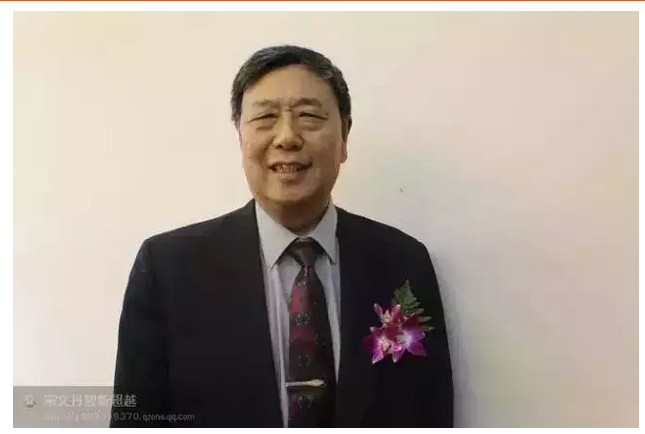 · 曾任国杰老教授科学技术咨询开发研究院副院长· 北京市人民政府专家顾问· 北京高校科研管理研究会理事长· 享受国务院专家特殊津贴蒋隆国教授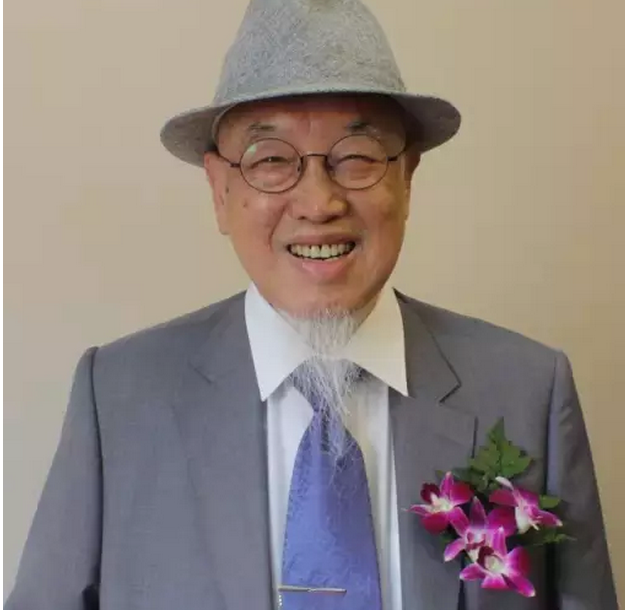 · 清华大学外语系教授·著名英语专家、翻译家，有“诗歌翻译家”美称·曾任北京辅仁外国语大学副校长、北京工商学院外语系主任邓新元教授                         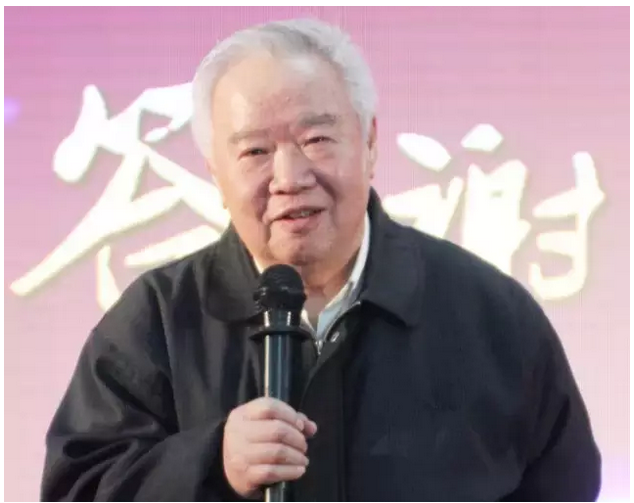 ·清华大学物理系教授·曾任清华大学物理系副系主任·曾任清华大学教务处教学顾问组成员多年·现仍兼任全国成人教育教学研究会物理学科顾问组副组长·《物理与工程》杂志顾问林元烈教授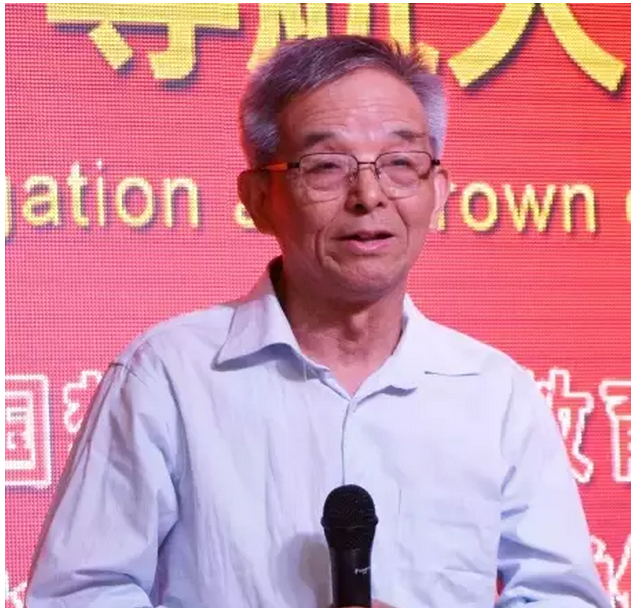 ·清华大学数学系教授·长期专注研究概率领域，著有《应用随机过程》、《随机数学引论》等书籍·善于因材施教，力求在数字的王国中培养学生的逻辑思维、综合表达和创新能力蒋新官老师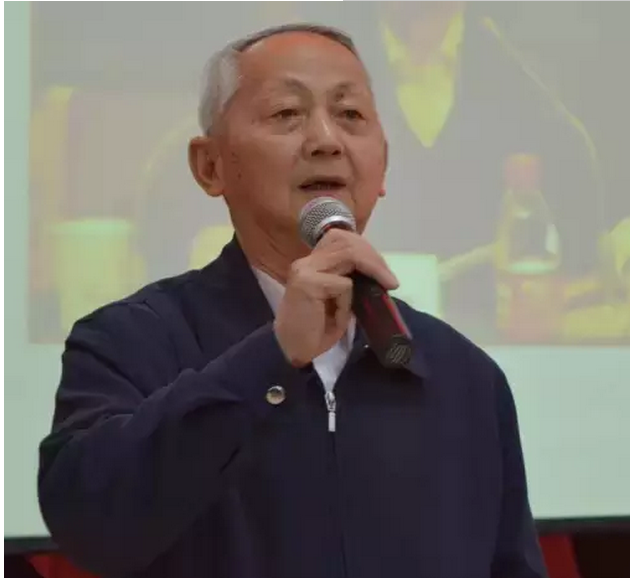 ·清华大学新生导引师·清华大学关心下一代工作委员会委员·清华大学自动化系学生工作顾问主讲：文静老师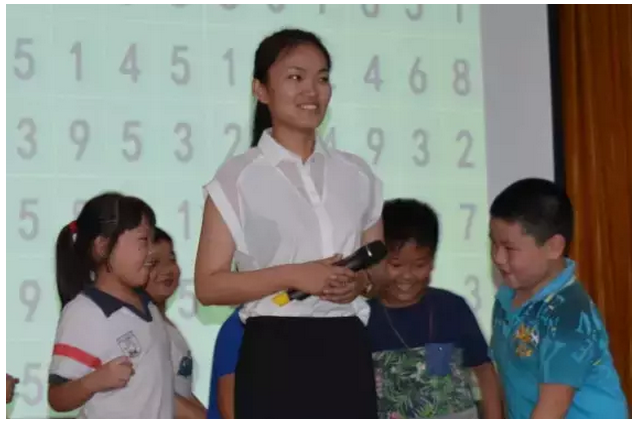 ·十二五重点课题“好习惯养成”教育课题组研究员·好习惯养成教育高级指导师·清华超级学习力特训营高级讲师·智优培训师智新超越作为全国十二五重点课题“养成教育”课题组研发实践总基地、“家风与好习惯”培养教育基地，在清华老师的指导下，八年来，始终以孩子教育为己任，并取得了一定成果。超级学习力特训营作为缔造奇迹的特训营，受到了广大教育界的权威好评，无数孩子因此获得了新生命，家庭的问题从根本上得到了解决。课程亮点一，激发兴趣：开心启智、遇见新我！二，提升能力：突破小我、合作共赢！三，拓展思维：开启大脑、挖掘潜能！四，创新方法，九大科目、快乐提升！五，坚持练习：知行合一、不断进步！六，触摸梦想：逐梦清华、翩然起舞！七，广结精英：同学战友、情义无价！八，合家乐学：全家学习、乐享进步！九，争当明星：动态直播、精彩显现！十，荣登舞台：闪亮登台、全新绽放！课程参考
超级学习力特训营即便与全世界为敌也要帮孩子的特训营开营日期预告超级学习力特训营暑期火热报名中，每期只招收30名学员。价格：团报价特惠6800元/人电话：010-62719327   杜老师 13121135903  咨询qq：1207895时间安排时间安排课程内容	玩中学课程目标描述Party1上午开营仪式、团队建设。清华大学著名新生导引师蒋新官在幽默中给学生植入清华精神；在爱的鼓励游戏中启动头脑风暴。目的：学会快速融入团队，学习适应社会。回顾胡锦涛、习近平等校友在百年校庆的讲话，让学生建立领袖情结Party1下午玩中学创新型思维三大方法空中图画，用数字打开思维；目的：挑战自我，建立自信初识自己脑力的神奇能量，依自身天赋亮点，感知自己的精彩，迅速建立自信！Party1晚上“快乐搭纸塔”游戏让同学们快速地熟悉起来，建立友谊与团队协作力，锻炼团队意识！Party2上午图像让思维飞翔开始从点性思维到创造性思维的转变历程。从本质上改变思维模式，迅速提升的学习能力，让学生对学习充满兴趣！Party2中午（饭桌文化）就餐仪式（好习惯养成式教育的细节）目的：就第一天就餐的问题进行讨论，引导养成良好就餐习惯Party2下午“玩转中文”体系（1）；掌握中文思维体系的原理应用，让古诗的学习更有趣更简单。Party2晚上１交友会２内务整理（好习惯养成式教育的细节），目的：学会梳理人际关系，瞬间记住他人姓名及特征交际就第一天生活细节问题进行讨论，养成良好生活习惯Party3上午Mindmap绘制篇开拓创新思维、提升理解力、专注力、激发学习兴趣和动力，获得学习成就感Party3下午“玩转中文”体系（2）熟练学会利用中文思维方法，自如应对简答题与作文，对语文产生浓厚兴趣！Party3晚上狂欢晚会，轻松一刻才艺表演，我的晚会我做主活动：《领袖风采》学会感恩与包容，学会自强与自信，学习领导与被领导，管理与被管理，学习分享与回馈，培养责任感，理解责任，敢于担当，达到磨练意志、陶冶情操、完善人格的目的。Party4上午Mindmap实践篇掌握高效的学习工具Party4下午欢乐英文跟我学初步了解英文词源学与英文单词大脑存储方法，感知英文的精彩！Party4晚上心灵花园 亲子同修 家族更优了解自己，认识自己对性格分析后因材施教对孩子做学习CT，让其展洪荒之力Party5上午英文学习方法实战训练英文单词pk，我也成为单词王！Party5下午1清华、北大学子学习进步的八大秘籍提高学习效率。掌握高分技巧Party5下午2课程回顾总结艾宾浩斯遗忘曲线分析整体梳理与总结精英班所学内容，点明精华，教会同学们科学的预习与复习。Party5晚上课程提炼目的：适合自己的才是最好的Party6上午学员成果展示会见证自身奇迹精彩不只是现在……Party6下午师生分别相约明年北京见，“江湖”有哥身影现学 生 个 人 信 息学 生 个 人 信 息学 生 个 人 信 息学 生 个 人 信 息学 生 个 人 信 息学 生 个 人 信 息学 生 个 人 信 息学 生 个 人 信 息学 生 个 人 信 息学 生 个 人 信 息学 生 个 人 信 息学 生 个 人 信 息学 生 个 人 信 息学 生 个 人 信 息学 生 个 人 信 息学 生 个 人 信 息注：1．标＊号处为必填项。    2．学员姓名、性别、身份证号用于办理保险使用，务必跟户口簿信息一致。注：1．标＊号处为必填项。    2．学员姓名、性别、身份证号用于办理保险使用，务必跟户口簿信息一致。注：1．标＊号处为必填项。    2．学员姓名、性别、身份证号用于办理保险使用，务必跟户口簿信息一致。注：1．标＊号处为必填项。    2．学员姓名、性别、身份证号用于办理保险使用，务必跟户口簿信息一致。注：1．标＊号处为必填项。    2．学员姓名、性别、身份证号用于办理保险使用，务必跟户口簿信息一致。注：1．标＊号处为必填项。    2．学员姓名、性别、身份证号用于办理保险使用，务必跟户口簿信息一致。注：1．标＊号处为必填项。    2．学员姓名、性别、身份证号用于办理保险使用，务必跟户口簿信息一致。注：1．标＊号处为必填项。    2．学员姓名、性别、身份证号用于办理保险使用，务必跟户口簿信息一致。注：1．标＊号处为必填项。    2．学员姓名、性别、身份证号用于办理保险使用，务必跟户口簿信息一致。注：1．标＊号处为必填项。    2．学员姓名、性别、身份证号用于办理保险使用，务必跟户口簿信息一致。注：1．标＊号处为必填项。    2．学员姓名、性别、身份证号用于办理保险使用，务必跟户口簿信息一致。注：1．标＊号处为必填项。    2．学员姓名、性别、身份证号用于办理保险使用，务必跟户口簿信息一致。注：1．标＊号处为必填项。    2．学员姓名、性别、身份证号用于办理保险使用，务必跟户口簿信息一致。注：1．标＊号处为必填项。    2．学员姓名、性别、身份证号用于办理保险使用，务必跟户口簿信息一致。注：1．标＊号处为必填项。    2．学员姓名、性别、身份证号用于办理保险使用，务必跟户口簿信息一致。注：1．标＊号处为必填项。    2．学员姓名、性别、身份证号用于办理保险使用，务必跟户口簿信息一致。姓名*性别*性别*年龄身高*身高*体重*身份证号（护照号）*身份证号（护照号）*身份证号（护照号）*身份证号（护照号）*学校年级年级民族*兴趣爱好兴趣爱好兴趣爱好期望要求期望要求期望要求家 长 信 息家 长 信 息家 长 信 息家 长 信 息家 长 信 息家 长 信 息家 长 信 息家 长 信 息家 长 信 息家 长 信 息家 长 信 息家 长 信 息家 长 信 息家 长 信 息家 长 信 息家 长 信 息母亲 □或父亲 □母亲 □或父亲 □姓  名*姓  名*姓  名*姓  名*手机号码*手机号码*母亲 □或父亲 □母亲 □或父亲 □电子邮箱*电子邮箱*电子邮箱*电子邮箱*电话号码电话号码母亲 □或父亲 □母亲 □或父亲 □通讯地址通讯地址通讯地址通讯地址信息来源信息来源□短信    □电话    □学校    □网站                □其他             □短信    □电话    □学校    □网站                □其他             □短信    □电话    □学校    □网站                □其他             □短信    □电话    □学校    □网站                □其他             □短信    □电话    □学校    □网站                □其他             □短信    □电话    □学校    □网站                □其他             □短信    □电话    □学校    □网站                □其他             □短信    □电话    □学校    □网站                □其他             □短信    □电话    □学校    □网站                □其他             □短信    □电话    □学校    □网站                □其他             □短信    □电话    □学校    □网站                □其他             □短信    □电话    □学校    □网站                □其他             □短信    □电话    □学校    □网站                □其他             □短信    □电话    □学校    □网站                □其他             备  注备  注